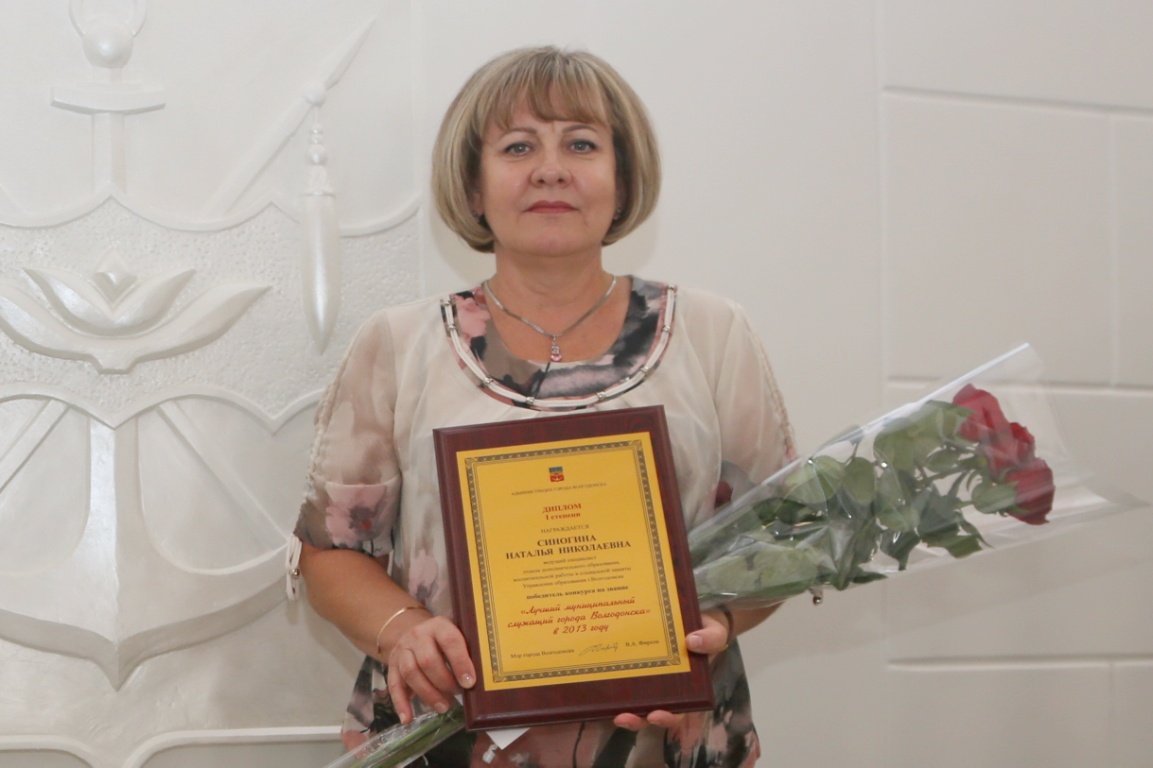 СИНОГИНАНАТАЛЬЯ  НИКОЛАЕВНАведущий  специалист отдела дополнительного образования, воспитательной работы и социальной защиты  Управления образования г.Волгодонска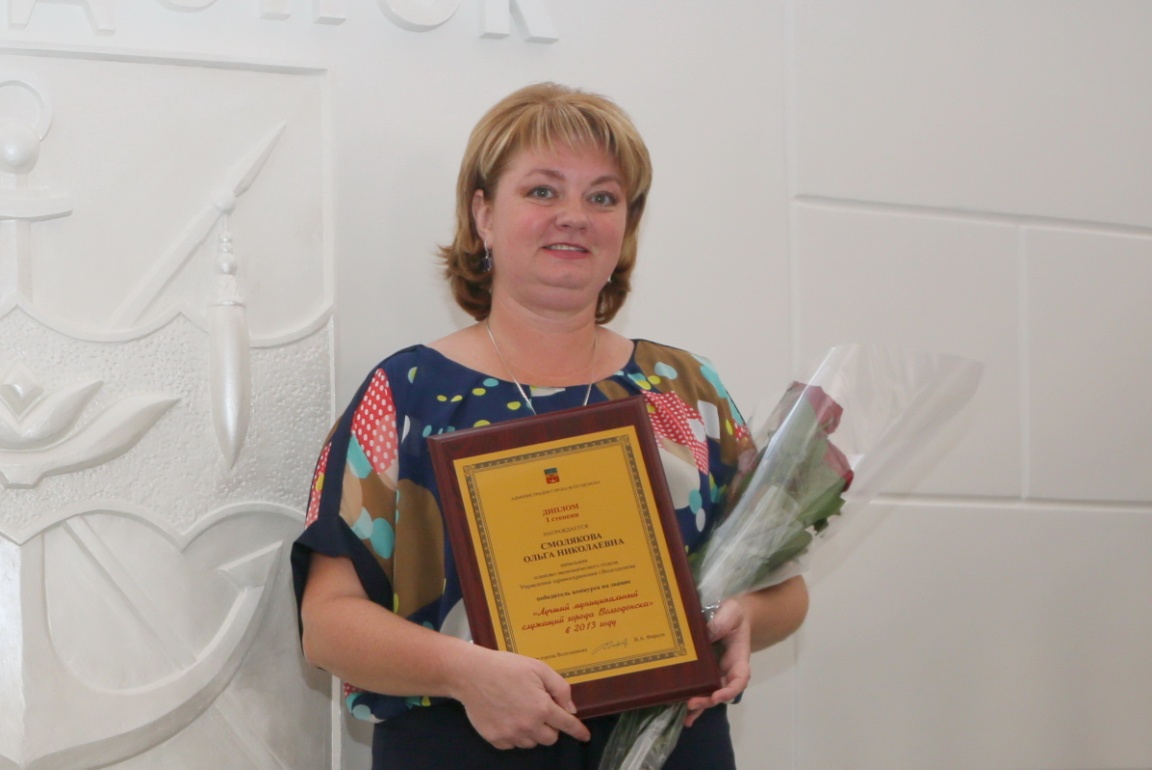 СМОЛЯКОВА  ОЛЬГА  НИКОЛАЕВНАначальникпланово-экономического отдела Управления здравоохранения г.Волгодонска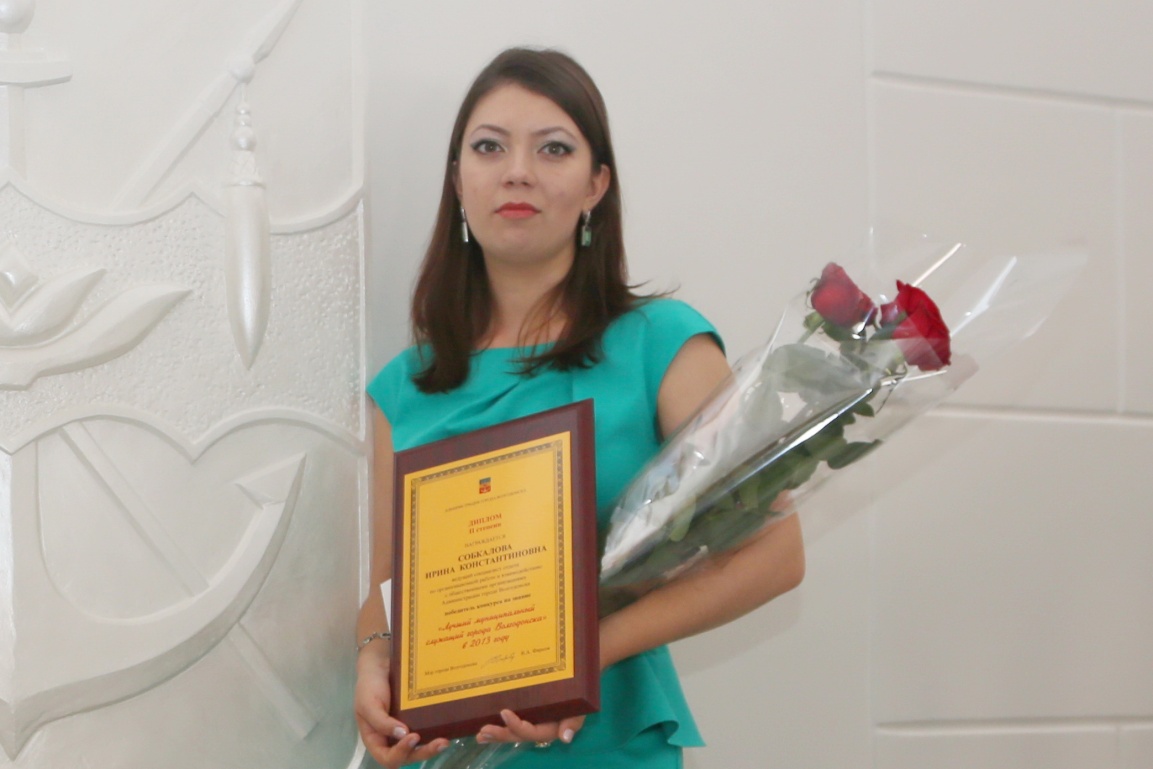 СОБКАЛОВАИРИНА  КОНСТАНТИНОВНАведущий  специалист отдела по организационной работе и взаимодействию с общественными организациями Администрации города Волгодонска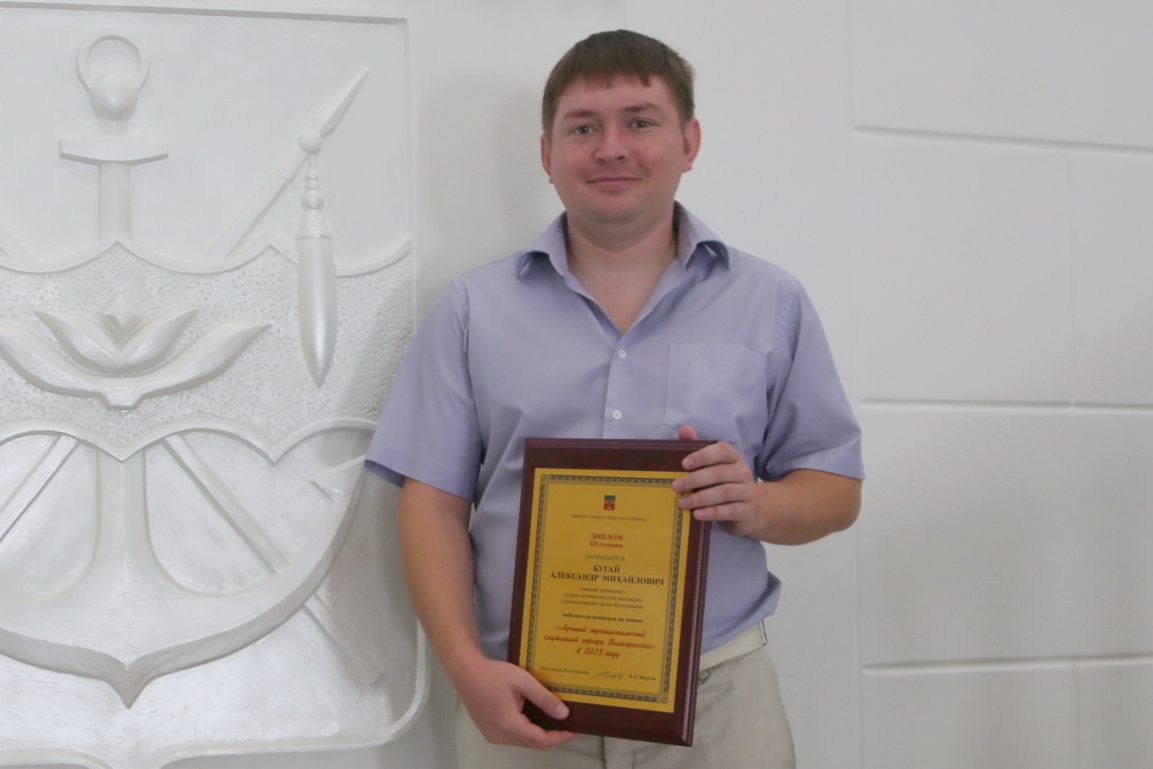 БУГАЙАЛЕКСАНДР  МИХАЙЛОВИЧглавный специалистотдела муниципальной инспекции Администрации города Волгодонска